Supplementary materialsTable S1: Biological data based on for the selection of variants investigatedFigure S1LD plot showing linkage disequilibrium (LD) for SLC6A4 5-HTTLPR, rs25531 and STin2 VNTR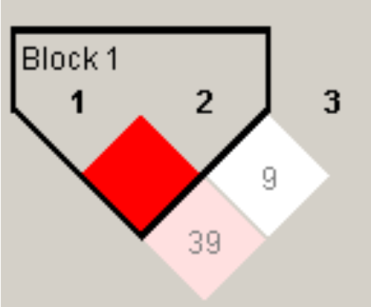 Linkage disequilibrium map of SLC6A4. D’ values are depicted in the diamonds with darker colors depicting stronger LD. The LD map was created using the default Gabriel LD (Gabriel et al., 2002), implemented in Haploview, version 4.2 (Barrett, 2009). 1 = rs25531, 2 = 5-HTTLPR, 3 = STin2 VNTR. 5-HTTLPR and rs25531 were in LD. Location = 5’ to 3’ on chromosome 17.Figure S2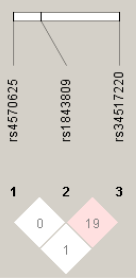 Linkage disequilibrium map of TPH2. D’ values are depicted in the diamonds with darker colors depicting stronger LD. The LD map was created using the default Gabriel LD (Gabriel et al., 2002), implemented in Haploview, version 4.2 (Barrett, 2009). 1 = rs4570625, 2 = rs1843809 and 3 = rs34517220. None of the SNPs were in LD. Location = 5’ to 3’ strand on chromosome 12. Table S2: Logistic regression analysis for the interaction of acute stress on selected serotonin transporter gene and tryptophan hydroxylase 2 gene polymorphisms on IMDsAS = acute stress, * = interaction, ƒ = p-value for the likelihood-ratio test of interaction between acute stress and the selected polymorphism on IMDs.Gene nameSymbolGene ID (NCBI)VariantMAF (Luhya)Location of variant in the geneFunction of the VariantCitationSerotonin transporter5-HTT6532rs255310.29Chr17: 28,564,346Regulates gene expression(Voyiaziakis et al., 2011)Serotonin transporter5-HTT6532STin2.VNTRs0.27Chr5: 1-180,915,260Regulates gene expressionTryptophan hydroxylase 2TPH2121278rs45706250.35Chr12: 72,331,923Associated with MDD(Gao et al., 2012)Tryptophan hydroxylase 2TPH2121278rs18438090.40Chr12: 72,348,698Associated with MDD(Zill et al., 2004)Tryptophan hydroxylase 2TPH2121278rs13864940.23Chr12:72,352,543Associated with MDD(Zill et al., 2004)Tryptophan hydroxylase 2TPH2121278rs345172200.53Chr12:72,395,229Associated with reduction in depressive symptoms in patients treated with fluoxetine(Gassó et al., 2017)ModelVariableOdds ratioOdds ratioP>|Z|P>|Z|95% CIP-valueP-valueExcluding any polymorphismMild acute stressReferenceReference0.046ƒ0.046ƒExcluding any polymorphismModerate acute stress1.221.220.2820.2820.848 - 1.7610.046ƒ0.046ƒExcluding any polymorphismSevere acute stress1.921.920.0010.0011.327 – 2.7850.046ƒ0.046ƒIncluding rs1386494Acute stress*rs1386494Acute stress*rs1386494Acute stress*rs1386494Acute stress*rs1386494Acute stress*rs1386494Acute stress*rs1386494Acute stress*rs1386494Acute stress*rs1386494Moderate AS*GA1.170.8890.8890.125 – 11.0040.125 – 11.0040.125 – 11.0040.786ƒModerate AS*GG1.880.5740.5740.208 – 17.0670.208 – 17.0670.208 – 17.0670.786ƒ0.786ƒSevere AS*GA0.730.8080.8080.056 – 9.5080.056 – 9.5080.056 – 9.5080.786ƒSevere AS*GG0.940.9630.9630.074 – 11.9900.074 – 11.9900.074 – 11.9900.786ƒIncluding rs1843809Acute stress*rs1843809Moderate AS*TG1.930.1740.1740.750 – 4.9510.750 – 4.9510.750 – 4.9510.198ƒModerate AS*TT3.070.0310.0311.110 – 8.4901.110 – 8.4901.110 – 8.490Severe AS*TG0.990.9880.9880.359 – 2.7430.359 – 2.7430.359 – 2.743Severe AS*TT1.890.2530.2530.635 – 5.6340.635 – 5.6340.635 – 5.634Including rs34517220Acute stress*rs34517220Moderate AS*GA1.310.5440.5440.544 – 3.1770.544 – 3.1770.544 – 3.1770.927ƒ Moderate AS*GG1.480.4590.4590.527 – 4.1380.527 – 4.1380.527 – 4.138Severe AS*GA1.370.4910.4910.557 – 3.3780.557 – 3.3780.557 – 3.378Severe AS*GG1.230.6850.6850.446 – 3.4190.446 – 3.4190.446 – 3.419Including rs4570625Acute stress*rs4570625Moderate AS*TG2.260.0730.0730.926 – 5.5320.926 – 5.5320.926 – 5.5320.390ƒ Moderate AS*TT2.410.0850.0850.886 – 6.5680.886 – 6.5680.886 – 6.568Severe AS*TG1.350.5070.5070.554 – 3.2990.554 – 3.2990.554 – 3.299Severe AS*TT1.210.7190.7190.423 – 3.4800.423 – 3.4800.423 – 3.480Including rs25531Acute stress*rs25531Moderate AS*21.880.1170.1170.853 – 4.1530.853 – 4.1530.853 – 4.1530.487ƒModerate AS*30.770.8150.8150.082 – 7.1720.082 – 7.1720.082 – 7.172Severe AS*21.460.3620.3620.647 – 3.2980.647 – 3.2980.647 – 3.298Severe AS*30.430.4040.4040.058 – 3.4180.058 – 3.4180.058 – 3.418Including 5-HTTLPRAcute stress*5-HTTLPRModerate AS*LS1.470.3460.3460.662 – 3.2460.662 – 3.2460.662 – 3.2460.463ƒModerate AS*SS3.080.2690.2690.419 – 22.6540.419 – 22.6540.419 – 22.654Severe AS*LS1.310.5210.5210.577 – 2.9580.577 – 2.9580.577 – 2.958Severe AS*SS4.150.1330.1330.647 – 26.5740.647 – 26.5740.647 – 26.574Including STin2.VNTRAcute stress*STin2.VNTRModerate AS*10/121.790.4320.4320.419 – 7.6250.419 – 7.6250.419 – 7.6250.203ƒModerate AS*12/121.760.4290.4290.434 – 71400.434 – 71400.434 – 7140Severe AS*10/120.530.4290.4290.106 – 2.5920.106 – 2.5920.106 – 2.592Severe AS*12/121.140.8680.8680.239 – 5.4500.239 – 5.4500.239 – 5.450